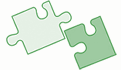 ©Управление образования г.Первоуральск 2009